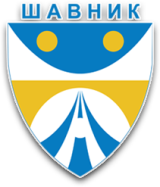 C R N A  G O R ASKUPŠTINA OPŠTINE-Predsjednica-Br.01-016/21-3251Šavnik, 18.11.2021. godineNa osnovu člana 57 Poslovnika o radu Skupštine Opštine Šavnik („Sl. list CG-opštinski propisi“, br. 41/18)  S A Z I V A MXXI sjednicu Skupštine opštine Šavnikza 26.11.2021. godine  (petak)Sjednica će se održati u zgradi Skupštine Opštine Šavnik, (sala Skupštine) sa početkom u 12:00 časova.Za sjednicu predlažem sljedeći:Dnevni red :Predlog Odluke o komunalnom redu;Predlog Odluke o opštinskim i nekategorisanim putevima;Predlog Odluke o davanju na korišćenje zemljišta opštine Šavnik NVO ,,Lovno-ribolovnom društvu Komarnica“ Šavnik;Predlog Odluke o finansiranju usluge ,,Pomoć u kući starim licima“;Predlog Odluke o izmjeni Odluke o obrazovanju Službe za Skupštinske poslove;Izvještaj o ostvarenim primicima i izvršenim izdacima Budžeta opštine Šavnik za period 01.01.-30.06.2021. godine;Informacija o stanju imovine opštine Šavnik;Izvještaj o radu JU OŠ ,,Bogdan Kotlica“ Boan za školsku 2020/21. godinu ;Izvještaj o radu JU OŠ ,,Jovan Ćorović“ Gornja Bukovica za školsku 2020/21.godinu;Informacija o vaspitno-obrazovnom radu JU Obrazovnog centra Šavnik za školsku 2020/21. godinu;Izbor i imenovanje.                                                                                                      PREDSJEDNICA,                                                                                                                   Nadežda Kotlica, s.r